EASTER SUNDAY		           April 17, 2022PRELUDE           The Vermillion Sunrise; Lord, Open the Door	                          Boëly (1785-1858)THE PROCLAIMATION OF THE RESURRECTION.                                        Luke 24:1-12WELCOME & ANNOUNCEMENTSINTROIT                       The Strife is O’er				          Vulpius (1570-1615)The strife is o'er, the battle done; the victory of life is won; The song of triumph has begun.  Alleluia!CALL TO WORSHIP                                                                                              Betty DixonLeader: God anointed Jesus of Nazareth with the Holy Spirit and with power.People: We are the witnesses.Leader:  Jesus proclaimed the kingdom and healed the people. People: We are the witnesses.Leader: He was put to death on a Roman cross.People: We are the witnesses.Leader: But God raised him from death to life. The Lord is Risen!People: He is risen indeed - we are the witnesses!Leader: 	Let us worship God.MORNING PRAYER*OPENING HYMN 232	Jesus Christ is Risen Today			        Easter HymnCALL TO CONFESSIONPRAYER OF CONFESSION     The tomb that held captive the Crucified is empty; the space that was once filled with death now points to the truth of God’s amazing love. On this day of gladness and rejoicing, we rejoice in the Light that destroys the darkness, and brings new life to Your creation. Amen.SILENT PRAYERASSURANCE OF PARDON*GLORIA PATRI 581                                                                                                   GreatorexFIRST SCRIPTURE READING                                                                  Isaiah 65:17-25 p. 607ANTHEM		                        Easter Song	                     		     Herring (b. 1945)		Hear the bells ringing, they’re singing that we can be born again!		Hear the bells ringing, they’re singing “Christ is risen from the dead!”		The angel upon the tombstone said, “He is risen, just as He said.”		“Quickly now, go tell His disciples that Jesus Christ is no longer dead!”Joy to the World, He is risen, Alleluia!SECOND SCRIPTURE READING                                              I Corinthians 15:19-26 p. 936SERMON		                   The resurrection.                                           Rev. Patrick S. Pettit *AFFIRMATION OF FAITH	       The Apostles' Creed                     	                       Hymnal p. 35 PRAYERS OF THE PEOPLE & THE LORD’S PRAYER*CLOSING HYMN 233	The Day of Resurrection!		                 	              Lancashire*CHARGE and BENEDICTION POSTLUDE		Symphony no. 5 in f, Op. 42, no. 1:  Toccata		  Widor (1844-1937)                        	 Hearing devices are available for your convenience.Please be aware that they do not function until after the service begins.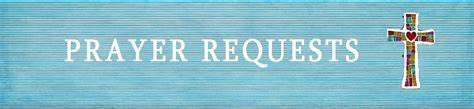 The Legacy: Mary June CookShenandoah Nursing Home: Rubye Schwab Summit Square: Lillian HryshkanychHome: Dick Huff, Nancy Garber, Mary Ultee, Edie Lawrence, Mary Ann MaupinFriends and Family: Erwin Berry (Joan), Shae Blackwell and Family (Preschool), Bill Bromley, Tom Brown, Debbie Conner,  Jerry Hughes, Sally McNeel, Bill Metzel (Joyce Tipton), George Morris Jr., Col. Stuart Roberts (Mark Henderson), Andy Robeson (Cunninghams), Jennifer & Charlotte Sergeant (Kathy Brown), Danny Smith (Nancy Hypes), Alissa Voils (Pam Leech), Ida Waddy, Paul Watts (Colleen Cash).Military: Carson Craig, Jeremiah Henderson.Missionaries: Elmarie & Scott Parker, PC (USA) Regional Liaisons to Iraq, Syria & Lebanon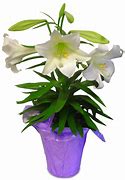  Today’s link is : https://youtu.be/FrYKKau2Exg                      Lilies today in memory of:The Bess–Berry families — Joan BerryPhil Tipton—Joyce TiptonJimmy & Thelma Leech—Danny Leech	Donald K. Bice--Cynthia HooverThe One Great Hour of Sharing special offering today is shared by Presbyterian Disaster Assistance, the Presbyterian Hunger Program and Self Development of People.  Envelopes are available in the pews. Make checks out to First Presbyterian Church, notation OGHS.